Таблица 1Данные метеорологических наблюдений за прошедшие и текущие суткиПримечание: 900 - время местное* - нет данных.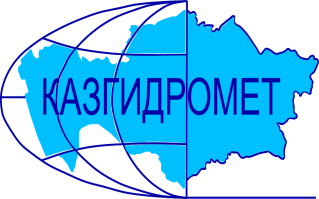 РЕСПУБЛИКАНСКОЕ ГОСУДАРСТВЕННОЕ ПРЕДПРИЯТИЕ «КАЗГИДРОМЕТ»ДЕПАРТАМЕНТ ГИДРОЛОГИИГидрометеорологическая информация №10включающая: данные о температуре воздуха. осадках. ветре и высоте снежного покрова по состоянию на 16 января 2024 г.Гидрометеорологическая информация №10включающая: данные о температуре воздуха. осадках. ветре и высоте снежного покрова по состоянию на 16 января 2024 г.ОбзорЗа прошедшие сутки в горах юго-востока наблюдались осадки, наиболее сильные в Жетысуском Алатау (до 12мм), а на Западном Алтае и хр. Тарбагатай отмечались сильные осадки до 9 мм. Снежный покров  составляет на равнинах и предгорьях  от 52 до 99 см , в  среднегорных  районах  Западного Алтая  до 151 см. Температурный фон в горах: на востоке днем в пределах -1°С до -13°С градусов мороза, ночью от -11°С до -32°С градусов мороза, самая низкая температура отмечалась  на МС Зыряновск -32 градуса; на юго-востоке 3°С - 14°С мороза; днем наблюдалась оттепель до 3°С; на юге от 0°С до 6°С мороза.Высота снега на 16 января в % от нормы составляет:       Не рекомендуется выход на крутые заснеженные склоны в бассейнах рек Улкен и Киши Алматы из-за возможного провоцирования схода лавин. Будьте осторожны в горах!Прогноз погоды по горам на 17 января 2024 г.Илейский Алатау: Временами снег. Местами туман, гололед. Ветер северо-восточный 9-14 м/с. на 2000 м: Температура воздуха ночью 11-16, днем 5-10 мороза.на 3000 м: Температура воздуха ночью 16-21, днем 8-13 мороза.Жетысуский Алатау: Временами снег. Ветер северо-восточный 9-14 м/с. на 2000 м: Температура воздуха ночью 10-15, днем 7-12 мороза.на 3000 м: Температура воздуха ночью 11-16, днем 8-13 мороза.Киргизский Алатау: Ночью местами снег, гололед. Местами туман, низовая метель. Ветер северо-восточный 9-14, местами 15-20 м/с. Температура воздуха ночью 18-23, днем 10-15 мороза.Таласский Алатау: Без осадков. Временами туман. Ветер восточный, юго-восточный 5-10 м/с. Температура воздуха ночью 8-13, днем 0-5 мороза.Западный Алтай: Без осадков, ночью и утром местами туман. Ветер северо-восточный 9-14 м/с. Температура воздуха ночью 27-32, местами 22, днем 18-23, местами 13 мороза.Тарбагатай: Без осадков, ночью и утром местами туман. Ветер северный 9-14 м/с. Температура воздуха ночью 23-28, местами 20, днем 15-20, местами 10 мороза.ОбзорЗа прошедшие сутки в горах юго-востока наблюдались осадки, наиболее сильные в Жетысуском Алатау (до 12мм), а на Западном Алтае и хр. Тарбагатай отмечались сильные осадки до 9 мм. Снежный покров  составляет на равнинах и предгорьях  от 52 до 99 см , в  среднегорных  районах  Западного Алтая  до 151 см. Температурный фон в горах: на востоке днем в пределах -1°С до -13°С градусов мороза, ночью от -11°С до -32°С градусов мороза, самая низкая температура отмечалась  на МС Зыряновск -32 градуса; на юго-востоке 3°С - 14°С мороза; днем наблюдалась оттепель до 3°С; на юге от 0°С до 6°С мороза.Высота снега на 16 января в % от нормы составляет:       Не рекомендуется выход на крутые заснеженные склоны в бассейнах рек Улкен и Киши Алматы из-за возможного провоцирования схода лавин. Будьте осторожны в горах!Прогноз погоды по горам на 17 января 2024 г.Илейский Алатау: Временами снег. Местами туман, гололед. Ветер северо-восточный 9-14 м/с. на 2000 м: Температура воздуха ночью 11-16, днем 5-10 мороза.на 3000 м: Температура воздуха ночью 16-21, днем 8-13 мороза.Жетысуский Алатау: Временами снег. Ветер северо-восточный 9-14 м/с. на 2000 м: Температура воздуха ночью 10-15, днем 7-12 мороза.на 3000 м: Температура воздуха ночью 11-16, днем 8-13 мороза.Киргизский Алатау: Ночью местами снег, гололед. Местами туман, низовая метель. Ветер северо-восточный 9-14, местами 15-20 м/с. Температура воздуха ночью 18-23, днем 10-15 мороза.Таласский Алатау: Без осадков. Временами туман. Ветер восточный, юго-восточный 5-10 м/с. Температура воздуха ночью 8-13, днем 0-5 мороза.Западный Алтай: Без осадков, ночью и утром местами туман. Ветер северо-восточный 9-14 м/с. Температура воздуха ночью 27-32, местами 22, днем 18-23, местами 13 мороза.Тарбагатай: Без осадков, ночью и утром местами туман. Ветер северный 9-14 м/с. Температура воздуха ночью 23-28, местами 20, днем 15-20, местами 10 мороза.Адрес: 020000. г. Астана. пр. Мәңгілік Ел 11/1. РГП «Казгидромет»; e-mail: ugpastana@gmail.com; тел/факс: 8-(717)279-83-94Дежурный гидропрогнозист: Жандос Н.; Дежурный синоптик: Медеуова Г.А. / Улжабаева Е.Н.Адрес: 020000. г. Астана. пр. Мәңгілік Ел 11/1. РГП «Казгидромет»; e-mail: ugpastana@gmail.com; тел/факс: 8-(717)279-83-94Дежурный гидропрогнозист: Жандос Н.; Дежурный синоптик: Медеуова Г.А. / Улжабаева Е.Н.Примечание: Количественные характеристики метеовеличин приведены в таблице 1.Примечание: Количественные характеристики метеовеличин приведены в таблице 1.№ по схе-меНазваниястанций и постовв горных районах КазахстанаВысота станции над уровнемморяВысотаснежногопокров. см.  в 90016.01Количествоосадков. ммКоличествоосадков. ммИзменениевысотыснега в см. за суткиСкорость.направление ветра в м/с.в 90016.01Температуравоздуха. ° CТемпературавоздуха. ° CЯвления погоды№ по схе-меНазваниястанций и постовв горных районах КазахстанаВысота станции над уровнемморяВысотаснежногопокров. см.  в 90016.01задень15.01заночь16.01Изменениевысотыснега в см. за суткиСкорость.направление ветра в м/с.в 90016.01t ° Сmаx15.01t ° Св 90016.01Явления погодыЗападный и Южный АлтайЗападный и Южный АлтайЗападный и Южный АлтайЗападный и Южный АлтайЗападный и Южный АлтайЗападный и Южный АлтайЗападный и Южный АлтайЗападный и Южный АлтайЗападный и Южный АлтайЗападный и Южный АлтайЗападный и Южный Алтай1МС Лениногорск 8096000-14В-4-13-25-2МС Самарка496520,40-1СВ-4-8-18неб.снег3МС Зыряновск4559950+3штиль-8-32снег4МС Катон-Карагай10675720,8+1штиль-9-21снег5МС Заповедник Маркаколь145015172+2Ю-2-4-19сильн.снегХребет ТарбагатайХребет ТарбагатайХребет ТарбагатайХребет ТарбагатайХребет ТарбагатайХребет ТарбагатайХребет ТарбагатайХребет ТарбагатайХребет ТарбагатайХребет ТарбагатайХребет Тарбагатай6МС Уржар4895830,1+2штиль-1-11снегхребет Жетысуский (Джунгарский) Алатаухребет Жетысуский (Джунгарский) Алатаухребет Жетысуский (Джунгарский) Алатаухребет Жетысуский (Джунгарский) Алатаухребет Жетысуский (Джунгарский) Алатаухребет Жетысуский (Джунгарский) Алатаухребет Жетысуский (Джунгарский) Алатаухребет Жетысуский (Джунгарский) Алатаухребет Жетысуский (Джунгарский) Алатаухребет Жетысуский (Джунгарский) Алатаухребет Жетысуский (Джунгарский) Алатау7МС Лепси1012396,04,0+8штиль-4,4-8,0снег8МС Когалы1410558,04,0+15штиль-2,0-8,1сил.снегхребет Узынкара (Кетмень)хребет Узынкара (Кетмень)хребет Узынкара (Кетмень)хребет Узынкара (Кетмень)хребет Узынкара (Кетмень)хребет Узынкара (Кетмень)хребет Узынкара (Кетмень)хребет Узынкара (Кетмень)хребет Узынкара (Кетмень)хребет Узынкара (Кетмень)хребет Узынкара (Кетмень)9МС Кыргызсай127380,9+2штиль2,7-3,1снегхребет Илейский (Заилийский) Алатаухребет Илейский (Заилийский) Алатаухребет Илейский (Заилийский) Алатаухребет Илейский (Заилийский) Алатаухребет Илейский (Заилийский) Алатаухребет Илейский (Заилийский) Алатаухребет Илейский (Заилийский) Алатаухребет Илейский (Заилийский) Алатаухребет Илейский (Заилийский) Алатаухребет Илейский (Заилийский) Алатаухребет Илейский (Заилийский) Алатау10АМС т/б Алматау1870452,6+4штиль0,2-3,6снег11СЛС Шымбулак2200462,0+5штиль-0,8-5,8снег12СЛС БАО2516560,43,0+5штиль-0,4-8,3снег13МС  Мынжилки3017425,0+13Ю-1-3,3-8,8снег14АМС пер.Ж-Кезен3333223,0+4ЮЗ-2/9-4,0-14,4снегхребет Каратаухребет Каратаухребет Каратаухребет Каратаухребет Каратаухребет Каратаухребет Каратаухребет Каратаухребет Каратаухребет Каратаухребет Каратау15МС Ачисай8213-1   ССВ-2-5,6-5,9хребет Таласский Алатаухребет Таласский Алатаухребет Таласский Алатаухребет Таласский Алатаухребет Таласский Алатаухребет Таласский Алатаухребет Таласский Алатаухребет Таласский Алатаухребет Таласский Алатаухребет Таласский Алатаухребет Таласский Алатау16МС Чуулдак1947     723,012,09   ЮЗ- 2-0,7-4,5снег